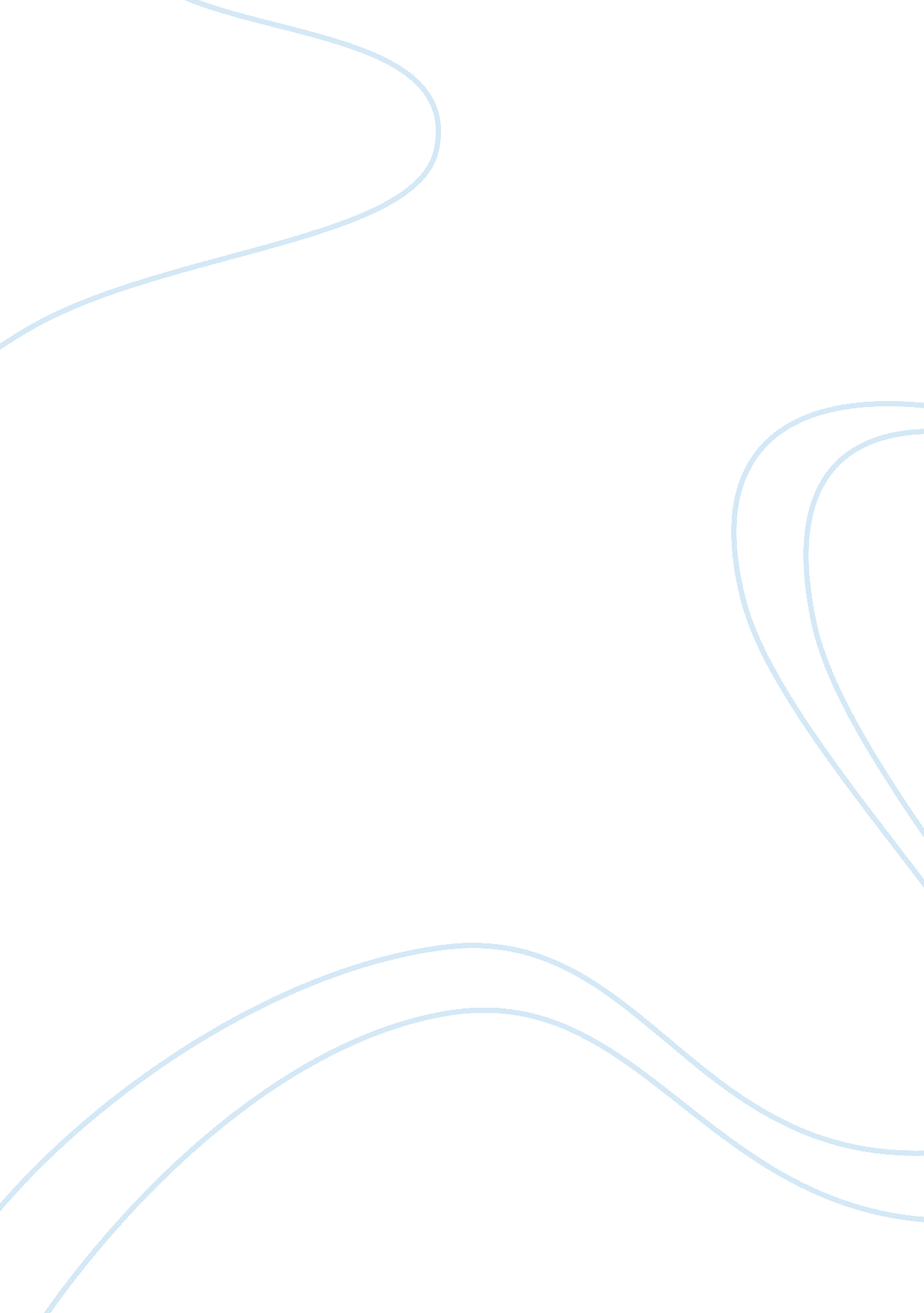 Standing firm on the word of god religion essay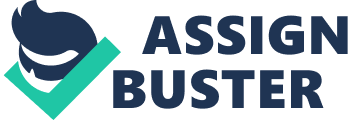 Within life there are some things over which you have no control. They are the inevitable storms and adverse weather that life brings to us all. They are called seasons of struggle and times of testing. Our goal is not only to go through them but rather to grow through them by developing yourself and becoming a stronger, smart, and skilful person. Storms of Challenges in your life Thank God we have weather storms because, after they come and go, ever thing is brighter, fresher and clearer. It’s the same in life, storms and wind may blow through your home, you may face many challenges, life becomes one big turmoil especially at a certain time of the month, you may become discourage by bad news, monthly bills, credit payment, letter from the bailiff, court prosecution; they can all bring anxiety, stress, frustration, depression, (Matt 14: 31) Says you become fearful, your faith is weakens, and you doubt Gods Words. The thing is you will always have some sort of payment one way or the other to fork out each month. There is no immediate antidote to sort everything problem, but there is a place of calm, where the hustle and bustle of life challenges can’t touch you. * Do you know that there are words in the Bible for every situation in your life?* When storms are blowing in your life you forget that Jesus is with you, you don’t stand on His Word. (Matt 8: 26) In spite of opposition and persecution, He promise us peace in the midst of suffering (Matt 14: 27) He said be of good cheer, be not afraid. (Matthew 28: 20) I am with you always, even to the end of the world Real Life Scenario: – Before and after I came to Christ, I was a prisoner in my own home. I became frighten to answer the phone because by creditors would be asking for their money; I even went so far as to answer the take messages on my own behalf. When there was a knock at the door I would lower the volume on the television as not to be heard. It was only when I began to apply the scripture verses in my situation that I began to have peace. Look through the scripture for verses that talk about your situation, and speak them out, remind Jesus of his promise. Build a Foundation on the Rock (Word of God) During life there will be times when it may seam that there is an earthquake under you, attempting to shake your life, family and children as you go through one crisis after another (Matt 7: 24-27) Says build your house on the Rock which is the Word (Matthew 7: 10) Jesus says “ A wise man built his house up a Rock, it did not fall”, (Matthew 7: 26) a foolish man build his house upon sand, flood, wind blew and beat upon it, and it fell and great was the fall of it. When your marriage is on the rocks, that’s when you need to get on the Rocks and stand on Jesus and His Word. Build your life, marriage, and career, endeavours’ in and around the Word. Be careful of preachers, every preacher is not your Rock don’t base you’re life solely on them because there human beings, if they backslide your still built on the Rock (check what they say against the Scripture). Scenario: – My pastor tells his congregation that he depends solely on God and not on his wife, and he advised her to do the same because he is only human. So build a solid foundation on the Rock (word of God), establish a personal relationship with God, and stay rooted in the Word of God, Spend time with God in Pray and in Meditation. He will disclose His thoughts, and help you to understand His word (Bible). It’s not about believing, it’s about knowing God, when you know Him no one can shake your foundation. Fire of Challenges in Life Fiery troubles and challenges that rage around you are test and trials to strengthen you. Sometimes in life there will be a season when God will take you through a process where by He want to mature you, He may separate you from certain people around you, friends or even family, the enemy will be attacking you on all sides, and people may talk against you making falsely accused. There may be times when you feel totally isolated. (Isaiah 43: 2) when you walk through fire you shall not be burned, neither shall the flame Kindle upon you, I will be with you. I will never leave you during your time of trial. (1 Peter 5-10) God will restore you, strengthen you, make you strong, and support you as you suffer for a little while) Conclusion We thank God for His goodness and mercies that continue to follow us each day. Regardless of the Storms and winds that blow through your home, earthquakes that attempt to shake your life, and the fires of challenges that rage around you. The Lord Jesus Christ has promised to see you through! So don’t be shaken by what you see, simply focus on your Creator and you will have a brighter tomorrow, In Jesus name. 